Hoofdstuk 7Pruiken en Revoluties1700 – 1800KA 27: Rationeel optimisme en verlicht denken werd toegepast op alle terreinen van de samenleving: godsdienst, politiek, economie en sociale verhoudingen[ De verlichting ]Een geestelijke stroming die eind 17e eeuw ontstond en duurde tot het einde van de 18e eeuw. Het kernidee was dat mensen door rationeel denken zichzelf en de samenleving konden begrijpen en verbeteren[ Voorlopers van de verlichting ]Renaissance(16e eeuw): nieuwe wetenschappelijke belangstelling  kritische manier van kijken en denken  zelf onderzoek doen Wetenschappelijke revolutie(17e eeuw): het vertrouwen op het eigen verstand was sterk gegroeid. Dit zorgde voor optimisme  rationeel optimisme [ Verlichting en verlichtingsidealen ]Verlichting: men word bevrijd van de duisternis van de onwetendheid door op zijn eigen verstand te vertrouwen. Kant: ‘’ durf te weten ‘’Verlichters streden tegen misstanden zoals: heksenverbrandingen, slavernij en censuur. Mensen moeten de kans krijgen zich te ontplooien  kennis nodig  onderwijs nodig[ Godsdienst ]Voltaire was een deïst: god heeft de aarde gemaakt maar daarna zijn handen ervan af gehouden  godsdienst is een mensenwerkVerschillende religies worden met elkaar vergeleken  het ene geloof staat niet hoger dan het andere  conclusie: dus er moet godsdienstverdraagzaamheid zijn [ Politiek ]Absolute macht wordt verworpen Verlichters geen voorstander van democratie, maar wel dat iedereen gelijk is voor de wetJohn Locke: natuurrechtenDe vorst staat niet boven de wet & moet het volk beschermen -> doet hij dit niet dan mag het volk hem afzetten (=gedachte van volkssoevereiniteit)Montesquie: trias politicaRosseau: veel radicaler.Het gehele volk is een burger en de algemene wil van het volk moet worden uitgevoerd. [ Sociale verhoudingen ]Standensamenleving: Engeland werd als voorbeeld genomen omdat daar de 1e & 2e stand wél belasting betaalde.Abolitionisme: een antislavernijbeweging [ Economie ]Adam Smith: vrijhandel + nachtwakersstaat KA 28: Voortbestaan van het ancien régime met pogingen om het vorstelijk bestuur op eigentijdse verlichte wijze vorm te geven (verlicht absolutisme)[ Ancien régime ]De 18e-eeuwse maatschappij, waarin vorsten absolute macht hadden en adel & geestelijkheid door de standensamenleving bevoorrecht waren[ Verlicht absolutisme ]De verlichtingsideeën inspireerden niet alleen de burgerij, maar ook edellieden & vorsten.Verlicht absolutisme: er is een absolute vorst, maar hij regeert aan de hand van de ideeën van de verlichtingVerlicht despoot: alles voor het volk, niks door het volk[ Frederik de Grote ]1712 – 1786PruisenBevorderen: wetenschap, onderwijs, gezondheidszorg en rechtspraakMaakt Voltaire lid van de Pruisische academie van de WetenschapGodsdienstverdraagzaamheidVing de gevluchtte Hugenoten op  brengt kennis & kapitaal met zich mee  impuls Pruisische economie[ Praktijk ]De absolute despoten streven naar:1) een zo efficiënt mogelijk bestuur2) een moderne staatMiddel: stichten van een bureaucratie  ambtenaren instellen zodat de belastingopbrengst optimaal is. KA 29: De democratische revoluties in westerse landen met als gevolg discussies over grondwetten, grondrechten en staatsburgerschap[ Democratische revolutie ]Het volk krijgt meer macht ten koste van de vorstHet volk krijgt grondrechten die worden vastgelegd in een grondwet  een constitutie[ Amerikaanse revolutie ]1775 – 1783Dertien Noord-Amerikaanse eilanden tegen moederland Engeland1776 onafhankelijkheidsverklaring: de afscheiding van Engeland wordt gerechtvaardigd en er wordt een beroep gedaan op universele mensenrechtenNa de onafhankelijkheid gaan de eilanden door als een statenbond/federatie1787: Amerika krijgt een grondwet en er komt een federaal bestuurIndirecte democratie: d.m.v. het censuskiesrecht wordt de volksvertegenwoordiging gekozenRepubliekTrias Politica + check and balancesGrondrechten[ Bataafse revolutie ]1795 – 1806Patriotten tegen de oligarchie en de geldverspilling van Willem VRepubliek was een oligarchie  de Patriotten wilden dat het bestuur werd gekozen i.p.v. dat het op elkaar werd doorgeschovenMachtsovername mislukt  vluchten naar Frankrijk 1795: Franse revolutionairen vallen de Republiek binnenPatriotten nemen de macht over en stichten de Bataafse RepubliekMensenrechtenverklaringNationale vergaderingEenheidsstaat in 1798 Politieke verdeeldheid onder de Patriotteninvloed van Frankrijk op het bestuur wordt groterNapoleon maakt Nederland een provincie van Frankrijk[ Franse revolutie ]1789 – 17993e stand tegen de 1e en 2e stand[ Oorzaken Franse revolutie ]Hoge staatsschuld: door de vele oorlogen en het dure hoflevenOngelijke rechten: De 3e stand bestond uit:Boeren, ongeschoolde arbeiders, ambachtslieden, kooplieden en academisch geschoolden.Klachten:Boeren:1) tienden: deel van de oogst die ze als belasting moeten afstaan aan kerk2) rechten van adelGewone volk:Hoge prijzen van eerste levensbehoeftenHogere burgerijVeel openbare ambten zijn alleen toegankelijk voor de 1e en 2e klasse. [ Aanleiding Franse revolutie ]1788: Lodewijk XVI roept de Staten-Generaal bijeen om belasting op te leggen[ Begin van de Franse revolutie ]Afgevaardigden uit de 3e stand roepen de Nationale Vergadering uit: Ze gaan niet uit elkaar totdat er een grondwet is14-7-1789: Bestorming van de Bastille (=begin Franse revolutie)4 op 5 augustus 1789: Nuit de Sacrifes waarbij de boeren de rechten van de adel afschaffen 1791: invoering grondwet (wet-le Chapelier) waarmee liberté en egalité waren bereikt.[ Verdeling van de revolutionairen ]Feuilliants: gematigde revolutionairenJacobijnen: radicale revolutionairenGirondijnen: middengroep[ Radicalisering ]De Franse adel vluchtten naar Pruisen en OostenrijkMaakte plannen voor het ongedaan maken van deze revolutie: contrarevolutie Absolute vorsten in de buurlanden van Frankrijk hadden belangstelling voor de contrarevolutie want ze waren bang dat de revolutie naar hun land zou overslaan1792: Frankrijk verklaart Oostenrijk de oorlog  leidt tot veel EU oorlogenOorlog verliep slecht voor Frankrijk  dit radicaliseerde de FransenKoning is van deze radicalisering het eerste slachtoffer:Hij wordt afgezet  Frankrijk wordt een Republiek 1793 Burger Capet: Lodewijk XVI wordt onthoofd [ De terreur ]De revolutie ontspoort na Burger CapetPeriode van ‘de Terreur’ 1793 – 1794:Jacobijnen voeren onder leiding van Robespierre en schrikbewind[ Directoire ]Nadat Robespierre is gedood volgt het Directoire:Macht komt in handen van de Raad van 500 en een Raad der oudenDirectoire krijgt de uitvoerende macht[ Afloop van de Franse revolutie ]1799: Napoleon staatsgreep  einde revolutionaire chaosRegeren als een verlicht despoot1797 – 1812: hij verovert grote delen van Europa1815: Napoleon verslagen bij de slag bij Waterloo Toch blijven veel van zijn ideeën bestaan:afschaffing van de standenalle burgers zijn gelijk voor de weteenheid in de rechtspraak, opgetekend in landelijke wetboeken (Code Napoléon)  standaardisatie maten en gewichten (metrieke stelsel)invoering van een burgerlijke stand. Burgers werden verplicht om geboorte, huwelijk en overlijden bij de gemeente te melden; ook werd een familienaam verplicht gesteldinvoering nationale dienstplicht (conscriptie).[ Restauratie ]Congres van Wenen (1814 – 1815): de vorsthuizen willen hun macht herstellenTerugkeer naar het ancien RégimeKA 30: Uitbouw van de Europese overheersing, met name in de vorm van plantagekoloniën en de daarmee verbonden transatlantische slavenhandel, en de opkomst van het abolitionisme[ Plantagekoloniën ]16e eeuw: Spanje en Portugal veroveren grote delen van AmerikaAmerikaanse kolonies zijn het startpunt voor een bloeiende handelOprichten van landbouwbedrijven waar slaven uit Afrika op werkten17e eeuw: goud- en zilvermijnen raken uitgeput  alleen de plantages blijven over  koloniën ontwikkelen zich tot plantagekoloniën[ transatlantische slavenhandel ]17e en 18e eeuw: ontwikkeling van de driehoekshandel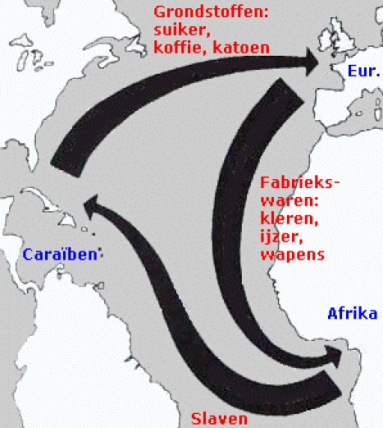 WIC vervoerde en verhandelde slavenHiervoor verovert de WIC forten van de Portugezen aan de West-Afrikaanse kust Hoofdvestiging Fort Elmina [ Abolitionisme ]In de Republiek was weinig kritiek op de slavenhandel (opmerkelijk)18e eeuw: internationaal nemen de protesten tegen slavernij toeProtest geleid door de VerlichtingAntislavernijbeweging: het abolitionisme[ Amerika ]Abolitionisme: vooral in het noorden, want daar is geen slavernijVoorstanders van slavernij: vinden slavernij goed want:1) een slavenhouder zorgt goed voor zijn slaag2) slaven zijn beter af als slaaf dan als arbeider in het noordenAls het Noorden er een staat bijkrijgt ontstaat er in het zuiden angst dat er dadelijk heel veel abolitionisten in het Congres zittenDit is een oorzaak van de Amerikaanse burgeroorlog: 1861-1865VerlichtingsideeMaatregelen Nationale VergaderingAlle mensen hebben van nature dezelfde rechten (Locke, Rousseau)Afschaffing standensamenleving:alle Fransen zijn gelijk voor de wet: opgenomen in
Verklaring Rechten van de Mens en de Burger (26 aug 1789)in plaats van lid van een stand zijn Fransen nu staatsburgerDe koning staat niet boven de wet, hij regeert alleen met toestemming van het volkMacht koning beperkt door een grondwet (aangenomen in 1791). Frankrijk werd een constitutionele monarchieIn de grondwet staan de grondrechten die de burgers beschermen tegen de overheidVolkssoevereiniteit 
(Locke, Rousseau)In 1789 - 1791 kwam er nog geen algemeen kiesrecht maar censuskiesrechtTrias Politica (Montesquieu)De koning behield alleen nog de uitvoerende macht.  De Nationale Vergadering kreeg de wetgevende macht.